CLAST - TEACHER WORKSHEETThe teacher worksheet includes two partsCLAST’s explanationKeys for "Student's worksheet" questions1. CLAST's explanationThe App CLAST has been designed to connect clearly the evidence coming from sediments found in the Antarctic Sea and its past climate conditions. This kind of connection is basic to reconstruct the environmental history of this area and consequently to understand better how the whole Earth climate system works.The inner "core" of the app is an interactive video-clip, which shows the evolution of some environmental scenarios during the last 150,000 years. The scenarios are linked to the estimated past temperature and the sediments cores recovered by the drilling project ANDRILL in the Ross Sea.Other than the interactive animation, the app includes a HELP section with a "GUIDE to CLAST" and "Antarctica Information" .All the references and further teaching resources are present in the website http://www.mna.it/apps/clast/CLAST’S MAPCLAST consists of some interactive sections, and some help and guide. They are connected according to the following map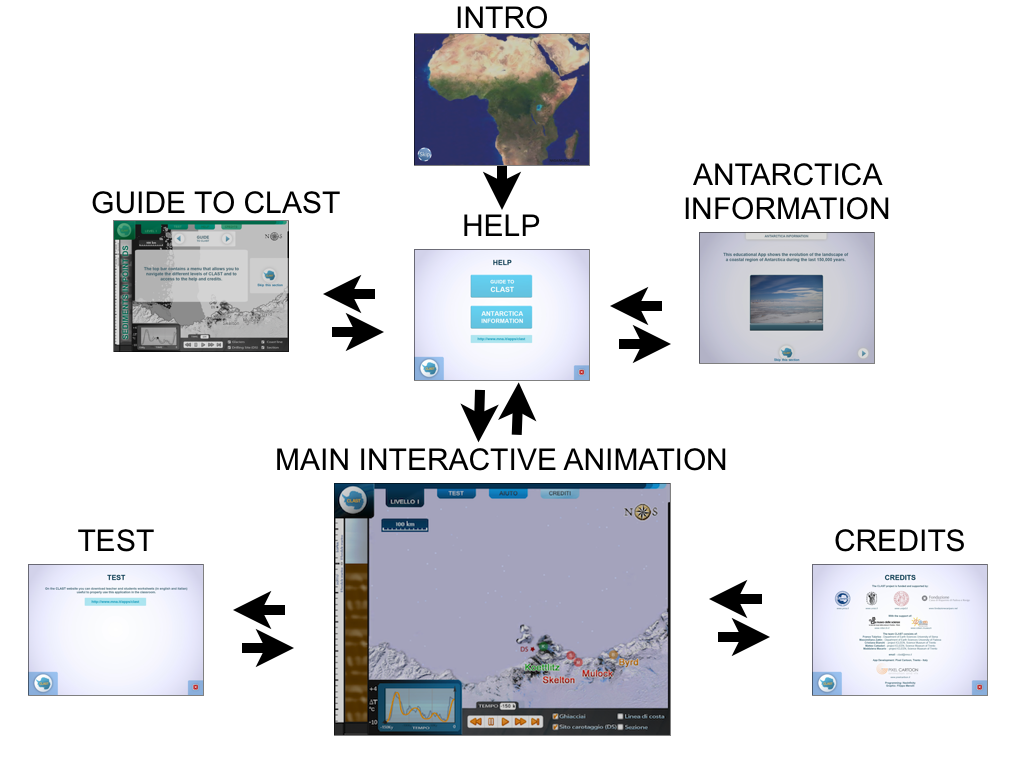 PART 1. INTRODUCTIONAfter a flight about 16,000 km long from Italy to the South Pole we eventually arrive virtually to the Ross Sea.PART 2. GUIDE TO CLAST This section allow to explain the tools of the app and its controls and includes some pages describing all the elements present in the screen.PART 3. ANTARCTICA INFORMATIONThis section shows the main features of The Antarctica Continent, of the Southern Ocean, of their glaciers, and of the ice shelves.PART 4. INTERACTIVE ANIMATION The interactive animation represents the following main aspects:the temperature variations of our planet in the last 150,000 yearsthe movements of a part of the Antarctic ice cap in response to temperature variationsGlacial flows and their transported sedimentsThe sedimentary process in correspondence to a benchmark site named Drilling Site (symbol DS)These four aspects are visualized dynamically in a satellite photo made on the Ross Sea, which spans in the central screen area.1 The temperature variationsThe temperature trend is plotted as difference between past and current mean temperatures.On the graph time/temperature (shown on the bottom left) are drawn two curves. The first curve  (grey line) represents the estimated mean temperature, whereas the second one (orange line) is only approximate.A black dot shows the punctual age in the scenario. If the black dot doesn't move, it represents a static situation, while a moving black dot describes a dynamic situation. The position of the  black dot can be modified clicking on the controls (forward, backward, to the next scenario, pause, start again).2 Ice cap movementsIce shelf observationsWhen the time goes by, it is possible to look at what happens in the grounded (anchored) ice shelf depending on the temperature.In particular, we can notice progressively:1. During a warming up phase, the ice shelf retreats from north to south and the glaciers transport their own clasts less distantly.2. Firstly, a darker area of ice appears in the north, which represents a not grounded ice shelf made by floating ice. This darer color is a symbolic representation that helps to distinguish between  grounded and floating ice selve.WARNING! Actually the color of both shelves as seen from satellites images is indistinguishable.3. During a  maximum of heating, the not grounded ice shelf retreats entirely and the screen shows the dark blue open sea.4. Along the boundary between the open sea and the ice shelf we can look at many icebergs, originating from the ice shelf. The line of iceberg detachment is called “calving line”.5 During a cooling phase, the shelf moves northward. Firstly, a floating shelf appears (darker color) and then the anchored part of it  develops, extending more and more up to span the whole screen. In these phases, the glaciers move their sediments to greater distances.3 Glacial flows and their transported sedimentsGlaciers flowsDuring the animation some trails appear  differently colored. They represent the sediments that each glacier transport to the open sea each of them having the same symbolic color of the glacier.Notice that the sediments are transported to different distance from the coast line, depending on the temperature.4. The sedimentary process in correspondence to a benchmark site named Drilling Site (symbol DS)The sediments column represents what kind of clasts has been deposited over time in the drilling site, in a synchronic way respect to what happens in the center of the screen. The sediments, or clasts, accumulate layer by layer and deepen more and more. The color of the sediments is linked to its origin.During the animation,  based on the state of advance or retreat of the ice shelf, the feature of sediments changes in regards to:ColorThe size of the clasts (grain size)Stratification (layering): in some phases it is present, while in others it is not so clear, particularly when the shelf is more extended and grounded. During colder periods, the sediments appear more massive and not stratified. During the hot periods the stratification is evident, when the shelf is not grounded or in open sea conditions..2. Keys for  "Student's worksheet" questionsThe right answers are in bold and underlinedFLYING TO ANTARCTICAAfter a flight from Italy to the South Pole about 16,000 km long, you eventually arrive to the Ross Sea, our research area.Look carefully at what happens during the journey and answer the following questions:1. The flight isFrom north to southFrom south to northFrom east to west2. The flight isAlong a meridianAlong a parallel3. The trip ends on the Ross Sea: where is it located with respect to Italy?Along the same meridianAlong the opposite meridian (anti-meridian)4. After the trip, where is the South Pole located with respect to the Ross Sea?To the rightTo the leftUpwardDownward5. How much wide is the visualized area in the App?700 km x 500 km7.000 km x 5.000 kmTIME/TEMPERATURE GRAPHLook at the time / temperature graph and answer:Given that «ky» means 1000 years, what is the duration of the observed period?15.000 years1500 years150.000 years150.000.000 yearsWhere is the present time located in the graph?On the RightOn the LeftOn the centerHow many steps of heating occurred during the last 150,000 years?345How many cooling steps occurred in the same time period?345Look at the working area and reply using the graphic scaleThe Koettlitz glacier is far from the site of drilling:less of 100 kmmore then 100 kmThe Byrd glacier is approximately located at:100 km200 km300 kmTHE ICE SHELFLaunch the animation and observe what happens to the shelf and pay attention of the time / temperature graph: During a warming-up phase, the shelf…retreats from north to southretreats from south to northadvances from north to southadvances from south to northWhich continental situation does correspond to the following scenario?Select one of the following Figures A or B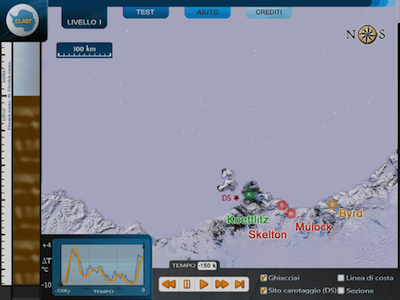 Scenario of Ross Sea area (in CLAST)During a warming phase glacial flows transport their clasts More and more away from the coastlineeven closer to the coastlineWhen does the not anchored shelf retreat completely and then disappear?At the recorded maximum temperatures When temperatures are very lowTHE GLACIERSWhich is the closest glacier to the drilling site?KoettlitzSkeltonMulockByrdLaunch the animation and look at what appears in the research area.What do the colored paths from the four glaciers represent?Glacial flowsWater riversWhat do the moving colored dots represent?The glacial debris rolling on ice The glacial debris moving with the iceWhat do the different debris colors represent?Debris from different rocks (kind of rocks)Debris from different glaciers (provenance)THE SEDIMENTS CORE The sediments being at the bottom of the column are:The oldest onesThe youngest onesLook carefully at what happens in the column of sediment during the animation, then answer:How can you describe the sediments deposited during the cooling phases?well laminated (like blades), evident stratification formed by many thin layersmore homogeneous, stratification not evident, formed by many thick layers sometimes a little bit chaotic How can you describe the sediments deposited during the hot phases? well laminated (like blades), evident stratification formed by many thin layersmore homogeneous, stratification not evident, formed by many thick layers sometimes a little bit chaoticNow look in particular at the predominant color of the sediments accumulating in the site.Run the animation between - 150Ky and - 120 KyThe temperature during this time has been increasinghas been decreasingThe ice shelf during this timehas been advancinghas been retreatingThe sequence of the sediments colors accumulating in the column during this  time period isYellow / orange / greenYellow / green / orangeGreen / yellow / orangeThat means that the debris initially come mainly from glaciers that are...Farther away from the drilling siteCloser to the drilling siteWhat happens at about -137 Ky?The drilling site is located on the floating shelf and fine-grain stratification becomes evidentThe drilling site is located on the anchored shelf and fine-grain stratification becomes evident The drilling site is located on the floating shelf and sediments appear more homogeneousThe drilling site is located on the anchored shelf and sediments appear homogeneousWhat happens at about -131 Ky?The drilling site is located in corrrespondance to the floating shelfThe drilling site is located in corrrespondance to the anchored shelf The drilling site is located offshoreNotice that sometimes icebergs can pass over the drilling site. Pebbles of different size can be dropped out them(dropstones). Consequently, at the drilling site there is deposition of:only large clastslarge clasts and fine sedimentsfine sedimentsWhen the shelf is totally retreated, is it possible that sediments coming from photosynthetic organisms can accumulate at the drilling site?Yes, because the sunlight filters and makes photosynthesis possibleNo, because the sunlight never penetrates the waterYes, because photosynthesis is independent of the presence of shelfNo, because photosynthesis doesn’t occur in the seaHaving just this information, can you deduce that the shelf is advancing?Yes, because the site is located on the anchored drilling shelf No, because I have not enough informationYes, because the glacial flows are strongNo, because it is retreatingIn regards to the position of the drilling site, the grounding line is placed:NorthwardSouthwardAt the site of drillingIt is impossible to have this informationRead the following summary and correct any mistakes. The wrong terms are only 6 and they are nouns or adjectives, NOT verbs.When a core is recovered from the seafloor, it is possible to see sediments of different /same origin and size. They can have been deposited in different ways. The sediments deposited at deeper depths are older /more recent. When we find sediments of glacial origin, we may argue that they originated from glaciers and therefore have been deposited during a cold /warm/ period. In particular, we find sediments from glaciers farther from/closer to  the drilling site during the coldest stages, whereas the nearby/distant glaciers abandon more sediment during less cold stages. When the shelf is completely retreated and at the site of drilling there is open sea /floating sheet condition, fine sediments are deposited, which are rich in organic matter (in particular photosynthetic microalgae). Among the fine sediments it is possible sometimes to find very large clasts, coming from icebergs /glaciers that pass over the site of drilling.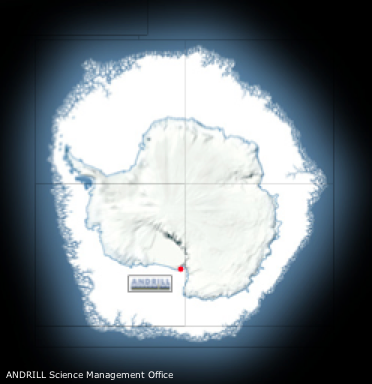 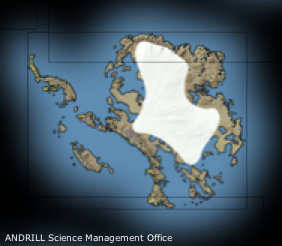 Figure AFigure BLook at the following scenario 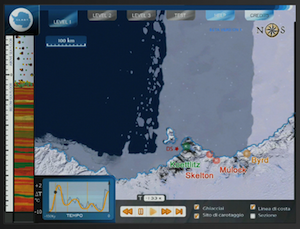 You can say that:At the drilling site there is / there is not a floating / anchored shelf  At the drilling site there is / there is not a floating / anchored shelf  It represents a warming / cooling stage with retreat / advance of the shelf It represents a warming / cooling stage with retreat / advance of the shelf The grounding line is located southward / northward of the site The grounding line is located southward / northward of the site The stratification in the column of sediment is evident / not evident The stratification in the column of sediment is evident / not evident Look at the following scenario 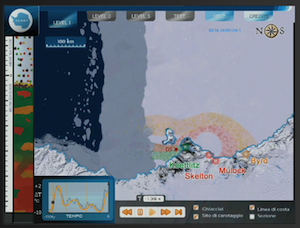 what kind of sediments have been depositing at the drilling site?what kind of sediments have been depositing at the drilling site?Homogeneous sediments, coming mainly from Koettlitz and Mulock glaciersHomogeneous sediments, coming mainly from Koettlitz and Mulock glaciersFine laminated sediments from the Mulock GlacierFine laminated sediments from the Mulock GlacierHomogeneous sediments coming just from the glacier KoettlitzHomogeneous sediments coming just from the glacier KoettlitzSediments of mainly marine originSediments of mainly marine origin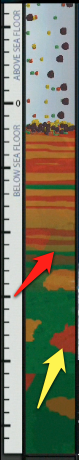 Look at the figure representing the sediments core and choose the correct alternative in each of the following sentences:The yellow arrow indicates a large clast that probably is detached from an iceberg / is settled offshoreThe red arrow indicates the transition between two different modes of sedimentation: from open sea to floating shelf / from floating shelf to open seaRegarding the time, the shelf at drilling site moved from a retreat to an advance stage/ from an advance to a retreat stageIn regard to the temperature variation along all the core portion, we can say that it has been increasing / decreasingI can make prediction/ I can't make prediction about what will happen in the core hereafter because I have sufficient / insufficient data.